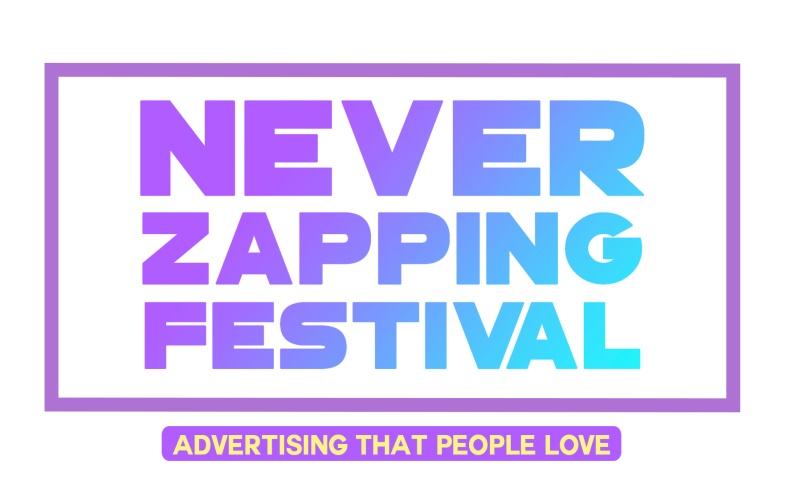 CERTIFICADO DE AUTORIZACIÓN DEL ANUNCIANTED. / Dª.                                             con DNI                       en calidad dede la empresa o institución                                    con CIF                        y con domicilio en                            acredita y certifica que las piezas inscritas al Never Zapping Festival para optar a los Premios Brave Brain Awards poseen la autorización del / de los anunciantes.La firma del presente documento de certificación, conlleva el permiso para difundir y emitir dichas piezas en los eventos relacionados con Never Zapping Festival, en su web y en sus redes sociales.Fecha:Nombre y apellidos:Cargo:Firma: